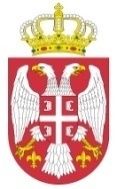 Република СрбијаАутономна Покрајина ВојводинаГрад  СомборГРАДСКА  УПРАВАБрој: 6-3/2021-78/IIДана: 31.3.2021. годинеС  о  м  б  о  рТрг цара Уроша 1ИНФОРМАЦИЈА У ВЕЗИ ПРУЖАЊА УСЛУГЕ ШАЛТЕРСКЕ ПРОДАЈЕ ХРАНЕ И ПИЋА У СКЛАДУ СА НАРЕДБОМ О РАДНОМ ВРЕМЕНУ ЗА ВРЕМЕ НЕПОВОЉНЕ ЕПИДЕМИЛОШКЕ СИТУАЦИЈЕ ТОКОМ ТРАЈАЊА ЗАРАЗНЕ БОЛЕСТИ COVID-19Обавештавају се грађани и привредници са територије Града Сомбора да је у складу са Наредбом  о радном времену за време неповољне епидемиолошке ситуације током трајања заразне болести Covid-19 (Сл. гласник РС бр. 22/21, 23/21, 25/21 ) шалтерска продаја хране и пића дозвољена, али да  су угоститељски објекти који продају храну и пиће без уласка корисника у објекат дужни да обезбеде да се испред објеката не окупља више од три корисника, као и да лица која су испред објекта носе маске и држе растојање од најмање два метра, као и да је основна сврха и акценат Наредбе ОГРАНИЧЕЊЕ КОНТАКАТА ИЗМЕЂУ ВЕЋЕГ БРОЈА ЉУДИ, ТАКО ДА СЕ СПРЕЧИ ШИРЕЊЕ ЗАРАЗЕ.Уколико долази до окупљања већег броја људи, сматра се да правно лице и предузетник није применио све превентивне мере од утицаја на безбедност и здравље запослених и корисника услуга, а посебно оне које се односе на спречавање ширења заразне болести COVID – 19.С обзиром на погоршану епидемиолошке ситуацију, која се оцењује као ванредна на целој територији Града Сомбора, Штаб за ванредне ситуације града  Сомбора апелује на  грађане да се стриктно придржавају прописаних мера и да штите своје здравље и здравље своје породице.